مدرسة عبدالله بن سلمة المتوسطة والثانويةملف النمو المهنيالفصل الدراسي الأول الثاني 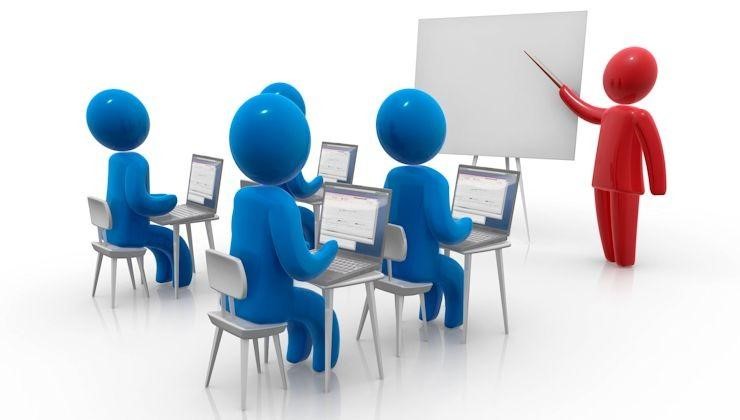 فهرس ملف النمو المهني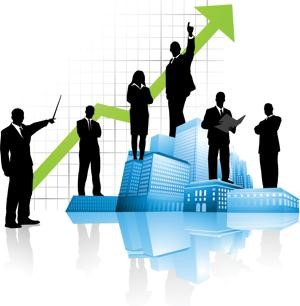                              حصر الكفاءات من المعلمينملاحظة : حصر الكفاءات من المعلمين ممن يكمن الاستفادة منهن في تقديم برامج تدريبية داخلية .يتم وضع البرامج حسب ما تضمنته خطة المدرسة التشغيلية ويتناسب مع أولويات الخطط الاشرافية والمدرسية الواردة في منظومة (5) ومجالاتها : ( التعلم النشط – البيئة المدرسية – التحصيل الدراسي – سلوكيات الطلاب وقيمهم – الخدمات المساندة : ( الأمن والسلامة ) – مجال تقويم : ( الأداء التدريسي – الأداء الوظيفي للمعلمين ) – الارشاد الطلابي .                               النمو المهني للمفرغين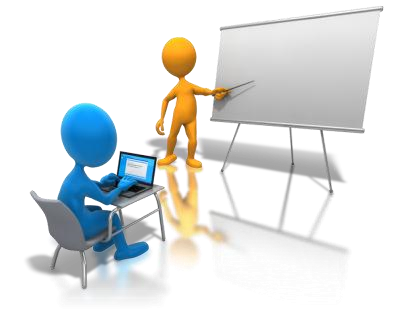 ملاحظة : لابد من تطابق السجل مع توقيع المعلمين على حضور البرنامج المدرج في الملف .البرامج المهنية التي تم تنظيمها من قبل المدرسة وليس من قبل جهة أخرى البرامج المنفذة من غير الزيارات التبادلية .    ملاحظة : 	حفظ صورة من مشهد الحضور للمتدربة .	البرامج المهنية التي تم تنظيمها من قبل جهة أخرى ( خارجي ) كمستفيد . النمو المهني للمعلمين ملاحظة : 	حفظ صورة من مشهد الحضور للمتدربة .	البرامج المهنية التي تم تنظيمها من قبل جهة أخرى ( خارجي ) كمستفيد . تقرير برنامجمعدة التقرير : الاسم : / ........................................................                     التوقيع : / ...................الاسم : / ........................................................                     التوقيع : / ................... الاسم : / ........................................................                     التوقيع : / ...................الاسم : / ........................................................                     التوقيع : / ................... تدرج أسماء جميع المعلمين الذين أجروا الاختبار ويحدد نوعه .  تقرير برنامج	ملاحظة : يرفع مع التقرير كشف معتمد من قائد المدرسة المسؤول الاداري عن السجل  المسؤول الاداري عن السجل  ملاحظات العمل بالمدرسة  العمل قائد المدرسة المسؤول المباشر وكيل الشؤون التعليمية  المشرف على السجل المشرف  على السجلملاحظاتمحتويات الملف م حسب ما ورد في الخطة التشغيلية للمدرسة الخطة الزمنية للتنمية المهنية ( داخل المدرسة )1تدرج البرامج المقترحات بما يتلاءم مع أولويات الخطط  الإشرافية و المدرسية في منظومة الأداء (5)حصر الكفاءات من المعلمين و البرامج المقترحة 2حصر عدد ايام النمو المهني للمفرغين( منفذ – مستفيد ) 3حصر عدد ايام النمو المهني للمعلمينبدون اجتياز 0 ( مفتوح – مجموعات التعلم )4حصر عدد ايام النمو المهني للمعلميناجتياز : ( تخصص - تربوي – اثرائي ) 5التقارير 6ملاحظاتاسم البرنامجاسم المعلم م عدد المعلمين المستهدفينالتاريخاليوم عدد ايام التدريباسم المنفذاسم البرنامج م     /      / 1439هـ /      / 1439هـ/      / 1439هـ/      / 1439هـ/      / 1439هـ/      / 1439هـ/      / 1439هـ/      / 1439هـ/      / 1439هـ/      / 1439هـ/      / 1439هـ/      / 1439هـ/      / 1439هـ/      / 1439هـ/      / 1439هـعدد أيام البرنامجالتاريخاليوم الجهة المنفذةاسم البرنامجاسم المفرغ الحاضر  م     /      / 1439هـ /      / 1439هـ/      / 1439هـ/      / 1439هـ/      / 1439هـ/      / 1439هـ/      / 1439هـ/      / 1439هـ/      / 1439هـ/      / 1439هـ/      / 1439هـ/      / 1439هـ/      / 1439هـ/      / 1439هـ/      / 1439هـعدد أيام البرنامجالتاريخاليوم الجهة المنفذةاسم البرنامجاسم المعلم  م     /      / 1439هـ /      / 1439هـ/      / 1439هـ/      / 1439هـ/      / 1439هـ/      / 1439هـ/      / 1439هـ/      / 1439هـ/      / 1439هـ/      / 1439هـ/      / 1439هـ/      / 1439هـ/      / 1439هـ/      / 1439هـ/      / 1439هـ الموضوعات المقترح مناقشتهاالتوقيع بالعلماسماء مجموعات التعلمالتخصصات مالدين1الدين1الدين1الدين1لغتي2لغتي2لغتي2لغتي2الدراسات الاجتماعية3الدراسات الاجتماعية3الدراسات الاجتماعية3الدراسات الاجتماعية3العلوم والرياضيات4العلوم والرياضيات4العلوم والرياضيات4العلوم والرياضيات4الحاسب الألي5الحاسب الألي5الحاسب الألي5الحاسب الألي5اجتماعيات /لغة انجليزية / 6اجتماعيات /لغة انجليزية / 6اجتماعيات /لغة انجليزية / 6اجتماعيات /لغة انجليزية / اليوم/ .....................                              التاريخ :     /     /     41هـ الموضوع /.................................................................................................................................................................  الهدف من مناقشةالموضوع الذي تتمنى مجموعة التعلم الوصول اليه : ............................................................................................................................................................  ...........................................................................................................................................................  أساليب ومعينين التنفيذ :      مناقشة            عرض مرئي                 اجتماع                   طرح نماذج                 عرض تجارب    المقترحات التي تراها مجموعات التعلم  : ...........................................................................................................................................................................................  ..............................................................................................................................................................................................  ...........................................................................................................................................................................................  ..............................................................................................................................................................................................  ...........................................................................................................................................................................................  .............................................................................................................................................................................................. ملاحظاتالتاريخاليوم نوع الاختبارنوع الاختبارنوع الاختبارالتخصصاسم المعلم  مملاحظاتالتاريخاليوم تربوياثرائيتخصصالتخصصاسم المعلم  م     /      / 1439هـ /      / 1439هـ/      / 1439هـ/      / 1439هـ/      / 1439هـ/      / 1439هـ/      / 1439هـ/      / 1439هـ/      / 1439هـ/      / 1439هـ/      / 1439هـ/      / 1439هـ/      / 1439هـ/      / 1439هـ/      / 1439هـموضوع البرنامجموضوع البرنامجالهدف العام الهدف العام الهدف الخاصالهدف الخاصمؤشر البرنامجمؤشر البرنامجمدة البرنامجفئة المستهدفينالتاريخالتاريخالتاريخزمن التنفيذعددالمستهدفين/  /    1439هـ/  /    1439هـ/  /    1439هـالأولالثاني لقاء تربوي     ورشة عمل      تجربة       تدريب مصغر    تبادل زيارات     تدريب أقران     درس تطبيقي        أخرىلقاء تربوي     ورشة عمل      تجربة       تدريب مصغر    تبادل زيارات     تدريب أقران     درس تطبيقي        أخرىلقاء تربوي     ورشة عمل      تجربة       تدريب مصغر    تبادل زيارات     تدريب أقران     درس تطبيقي        أخرىلقاء تربوي     ورشة عمل      تجربة       تدريب مصغر    تبادل زيارات     تدريب أقران     درس تطبيقي        أخرىلقاء تربوي     ورشة عمل      تجربة       تدريب مصغر    تبادل زيارات     تدريب أقران     درس تطبيقي        أخرىلقاء تربوي     ورشة عمل      تجربة       تدريب مصغر    تبادل زيارات     تدريب أقران     درس تطبيقي        أخرىلقاء تربوي     ورشة عمل      تجربة       تدريب مصغر    تبادل زيارات     تدريب أقران     درس تطبيقي        أخرىنوع أسلوب التنفيذ أهداف البرنامجأهداف البرنامجالايجابيات 11التوصيات22التوصياتالتوقيع الاسم  م التوقيع العمل المكلفة بهالعمل المكلفة بهالاسم  م التوقيعالعملمسؤولة التنفيذمسؤولة التنفيذ